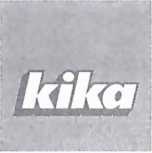        Kika Nábytok Slovensko s.r.o. Teplická cesta 5061/9	,05801 Poprad SKTelefón .Internetová adresa:       www kika.skIČDPH: 	      	 SK2021829260IČO:	           35883103Kúpna zmluvaSpojenie na zákazníkaČíslo zákazníka 	: 6430013417Firma OBEC LENDAKKOSTOLNÁ 1405907 LENDAKSKIČO 	: 00326321Adresa dodaniaOBEC LENDAK KOSTOLNÁ 14 05907 LENDAK SKTelefón 	:+421524685871 Mob. telefón 	:+421911110419Zákazník bol informovaný o modelových vlastnostiach výrobku, negatívnych vplyvoch na výrobok a správnej údržbe. Podpisom týchto všeobecných podmienok kupujúci prehlasuje, že bol zo strany predávajúceho oboznámený s tým, že má možnosť obrátiť sa na predávajúceho so žiadosťou o nápravu, v prípade ak nie je spokojný so spôsobom, ktorým predávajúci vybavil jeho reklamáciu alebo ak sa domnieva, že predávajúci porušil jeho práva. Ak predávajúci na žiadosť o nápravu odpovie zamietavo alebo na ňu neodpovie do 30 dni odo dňa jej odoslania, má kupujúci právo podať návrh na začatie alternatívneho riešenia svojho sporu podľa ustanovenia § 12 zákona č. 391/2015 Z. z. o alternatívnom riešení spotrebiteľských sporov a o zmene a doplnení niektorých zákonov. Príslušným subjektom na alternatívne riešenie spotrebiteľských sporov s predávajúcim je Slovenská obchodná inšpekcia alebo iná príslušná oprávnená právnická osoba zapísaná v zozname subjektov alternatívneho riešenia sporov vedenom Ministerstvom hospodárstva Slovenskej republiky (http://www.mhsr.sk/). Spotrebiteľ má právo voľby, na ktorý z uvedených subjektov alternatívneho riešenia spotrebiteľských sporov sa obráti.Otázky neupravené výslovne v tejto zmluve sa riadia Všeobecnými obchodnými podmienkami predávajúceho v prílohe (oddiel A + oddiel B), ktoré sú nedeliteľnou súčasťou tejto kúpnej zmluvy. Kupujúci potvrdzuje svojim podpisom, že Všeobecné obchodné podmienky obdržal, prečítal si ich a súhlasí s nimi.Podpis zákazníka                                                    Podpis predajcuBankové spojenie TATRA BANKA a.s	Číslo účtu 2628178110 Kód banky 1100IBAN SK62 1100 0000 0026 2817 8110 SWIFT: TATRSKBXOddiel AKika Nábytok Slovensko, s.r.o.Galvaniho 11, 821 04 Bratislava IČO 35 883 103, DIČ:2021829260, IČ DPH: SK202182960 zapísaná v obchodnom registri Okresného súdu Bratislava I, odd. Sro, vložka č. 31448/BVšeobecné obchodné podmienky predaja sortimentu spoločnosti Kika Nábytok
Slovensko, s.r.o., platné od 1.4.2016Predmet, účinnosť všeobecných obchodných podmienok predaja sortimentuPredaj nábytku, bytových doplnkov alebo iného tovaru (ďalej spoločne len „tovar") zo sortimentu spoločnosti Kika Nábytok Slovensko, s.r.o. (ďalej len „predávajúci“) kupujúcemu (ďalej len ako „kupujúci"), sa riadi tu uvedenými všeobecnými obchodnými podmienkami. Tieto všeobecné obchodné podmienky predaja tovaru (ďalej len „všeobecné podmienky") sú súčasťou kúpnej zmluvy (ďalej len „kúpna zmluva") uzavretej medzi predávajúcim a kupujúcim, ku ktorej sú pripojené. Kupujúci potvrdzuje akceptáciu týchto všeobecných podmienok svojim podpisom.Tieto všeobecné podmienky sú platné pre tovar špecifikovaný na prvej strane kúpnej zmluvy.ObjednávkaKupujúci môže tovar objednať podľa svojho výberu z katalógu, farebnej vzorky alebo vystaveného nábytku. Pokiaľ nie je tovar objednaný kupujúcim k dispozícii v sklade predávajúceho, dohodnú predávajúci a kupujúci v kúpnej zmluve termín dodania objednaného tovaru, resp. termín prevzatia tovaru, pokiaľ je tovar síce na sklade, ale kupujúci chce dohodnúť neskorší termín prevzatia. Kupujúci je viazaný svojou objednávkou. Kupujúci je povinný prevziať tovar do siedmich (7) dní po vyrozumení zo strany predávajúceho. Ako náhle bude mať predávajúci objednaný tovar k dispozícii, oznámi túto skutočnosť kupujúcemu najprv telefonicky na číslo uvedené kupujúcim v kúpnej zmluve, pričom bude dohodnutý termín prevzatia. Pokiaľ nebude kupujúci opakovane 3x telefonicky zastihnutý [v týždennom intervale) alebo kupujúci nedodrží telefonicky dohodnutý termín prevzatia, nasleduje písomná výzva na prevzatie zo strany predávajúceho doporučeným Listom na adresu kupujúceho uvedenú v kúpnej zmluve.Pokiaľ si kupujúci vybral tovar z katalógu alebo podľa farebnej vzorky, podpisom kúpnej zmluvy potvrdzuje, že skontroloval typ, farbu a číselný kód tovaru a súhlasí s ním.Plnenie kúpnej zmluvyPredávajúci splní podmienky kúpnej zmluvy, pokiaľ pripraví tovar riadne a včas k odovzdaniu a toto kupujúcemu oznámi spôsobom, ktorý strany medzi sebou pre oznámenie dohodli v kúpnej zmluve.Odovzdanie - prevzatieOdovzdanie - prevzatie tovaru sa uskutočňuje v areáli predajne predávajúceho, v ktorej kupujúci urobil objednávku, resp. uzavrel kúpnu zmluvu. Kupujúci realizuje dopravu zásadne na vlastné náklady a riziko. Na základe včas oznámených požiadaviek kupujúceho bude celý tovar zakúpený u predávajúceho za zvláštnu odplatu doručený, postavený, resp. namontovaný. V prípade, že dopravu a/alebo montáž tovaru realizuje podľa dohody zmluvných strán predávajúci, uskutoční sa odovzdanie - prevzatie po dodaní a/alebo montáži v mieste určenom kupujúcim pre dodanie a/alebo montáž tovaru. Predávajúci realizuje dopravu alebo montáž tovaru až po úplnom uhradení kúpnej ceny uvedenej v kúpnej zmluve. Pokiaľ by bol predávajúci i po stanovení dodatočnej primeranej lehoty zo strany kupujúceho v omeškaní voči pôvodne dojednanému dodaciemu termínu, pričom k omeškaniu by došlo z dôvodov na strane predávajúceho je kupujúci oprávnený od kúpnej zmluvy odstúpiť.Kupujúci je povinný tovar prevziať v dohodnutom termíne (bod 2.1) alebo najneskôr v priebehu dodatočnej primeranej lehoty (10 dní) po doručení písomného vyrozumenia (bod 2.1.) zo strany predávajúceho. Prevzatie tovaru sa môže uskutočniť výlučne po zaplatení celej kúpnej ceny [bod 5], V prípade, že kupujúci nedodrží stanovenú dodatočnú lehotu alebo nedôjde zo strany kupujúceho v rovnakej lehote k zaplateniu celej kúpnej ceny, je predávajúci oprávnený od kúpnej zmluvy odstúpiť. V prípade porušenia povinností kupujúceho podľa predchádzajúcej vety vzniká predávajúcemu nárok na zaplatenie zmluvnej pokuty vo výške poskytnutej zálohy max. do výšky 30% tovaru. Predávajúci je oprávnený započítať si pohľadávku na zaplatenie zmluvnej pokuty oproti pohľadávke kupujúceho na vrátenie poskytnutej zálohy. Úhradou zmluvnej pokuty nie je dotknuté právo predávajúceho na náhradu vzniknutej škody, presahujúcej výšku dojednanej zmluvnej pokuty.Ak je tovar na sklade, ale nebude kupujúcim ihneď prevzatý, je kupujúci povinný prevziať tovar k dohodnutému termínu vyzdvihnutia. Ak kupujúci nedodrží dohodnutý termín vyzdvihnutia alebo nedôjde zo strany kupujúceho v rovnakej lehote k zaplateniu celej kúpnej ceny, je predávajúci oprávnený od kúpnej zmluvy odstúpiť.prípade porušenia povinnosti kupujúceho podľa predchádzajúcej vety vzniká predávajúcemu nárok na zaplatenie zmluvnej pokuty vo výške poskytnutej zálohy max. do výšky 30% tovaru. Predávajúci je oprávnený započítať si pohľadávku na zaplatenie zmluvnej pokuty oproti pohľadávke kupujúceho na vrátenie poskytnutej zálohy. Úhradou zmluvnej pokuty nie je dotknuté právo predávajúceho na náhradu vzniknutej škody presahujúcej, výšku dojednanej zmluvnej pokuty.Kupujúci je povinný tovar prevziať alebo prevzatie zabezpečiť a pri prevzatí tovaru preveriť, či tovar zodpovedá objednávke, resp. či je tovar v zhode s kúpnou zmluvou. Pokiaľ je tovar v súlade s objednávkou, resp. kúpnou zmluvou, je v tomto prípade povinný túto skutočnosť pri odovzdaní - prevzatí tovaru písomne potvrdiť.prípade, že tovar pri prevzatí kupujúcim nie je v zhode s kúpnou zmluvou, je kupujúci povinný oznámiť tieto skutočnosti bez zbytočného odkladu predávajúcemu. Rozpor s kúpnou zmluvou, ktorý sa prejaví počas šiestich [6) mesiacov odo dňa prevzatia tovaru sa považuje za rozpor s kúpnou zmluvou existujúci už pri jeho prevzatí, pokiaľ to neodporuje povahe tovaru alebo pokiaľ sa nepreukáže opak.Pokiaľ je kupujúci v omeškaní s prevzatím tovaru, je predávajúci oprávnený, ak neodstúpi od kúpnej zmluvy, po dobu trvania predĺženia účtovať náklady za uskladnenie vo výške 3,30 EUR za každý jednotlivý deň omeškania.Platobné podmienkyPredávajúci rozlišuje jednak kúpnu cenu pri vlastnom odbere tovaru kupujúcim a jednak cenu s dodaním tovaru kupujúcemu; v prípade pochybností sa ceny predávajúceho považujú za ceny pri vlastnom odbere. Ceny pri vlastnom odbere neobsahujú náklady na doručenie, montáž a rozostavanie.Kupujúci je povinný pri podpise kúpnej zmluvy alebo najneskôr do siedmich (7) dní od podpisu kúpnej zmluvy uhradiť dohodnutú zálohu. V prípade, že tato záloha nebude uhradená v dohodnutom termíne má predávajúci právo od kúpnej zmluvy odstúpiť. Doplatok kúpnej ceny musí byť zaplatený zásadne pred prevzatím tovaru. V prípade odberu tovaru priamo pri uzavretí kúpnej zmluvy zo skladu predávajúceho hradí kupujúci celú kúpnu cenu ihneď pri podpise kúpnej zmluvy a tovar mu bude zo skladu vydaný po predložení originálu dokladu o zaplatení celej kúpnej ceny.V prípade špeciálnych požiadaviek kupujúceho môžu byť na želanie vyhotovené plány tovaru, pričom tieto môžu byť spoplatnené osobitnou sadzbou.Pokiaľ sa zmluvné strany dohodnú v kúpnej zmluve, že časť ceny bude uhradená úverom podľa zákona č. 129/2010 Z. z. o spotrebiteľských úveroch a o iných úveroch a pôžičkách pre spotrebiteľov v znení neskorších predpisov (ďalej len „zákon o spotrebiteľských úveroch"], je kupujúci povinný súčasne s uzatvorením kúpnej zmluvy podať v obchodných priestoroch predávajúceho žiadosť o poskytnutie úveru pre túto kúpnu zmluvu. Kupujúci je povinný pri podpise zmluvy uhradiť dohodnutú zálohu. Pokiaľ banka alebo spoločnosť poskytujúca úver neoznámi predávajúcemu do piatich (5) dní od uzatvorenia zmluvy povolenie úveru pre kupujúceho, má predávajúci právo od kúpnej zmluvy odstúpiť. Poskytnutá záloha bude kupujúcemu vrátená. Kupujúci je oprávnený odstúpiť od zmluvy o poskytnutí úveru do 14 kalendárnych dní od jej uzatvorenia alebo odo dňa doručenia obchodných podmienok k úveru, ak nie sú kupujúcemu predložené pri uzatvorení zmluvy o poskytnutí úveru. Lehota na odstúpenie od zmluvy o spotrebiteľskom úvere sa považuje za dodržanú, ak kupujúci zašle oznámenie o odstúpení od zmluvy o spotrebiteľskom úvere v súľade s postupom uvedenýmOddiel Bv zmluve o spotrebiteľskom úvere v posledný deň lehoty. Kupujúci je povinný o svojom odstúpení bezodkladne písomne informovať predávajúceho a uhradiť cenu tovaru uvedenú v kúpnej zmluve iným spôsobom.Na žiadosť predávajúceho je kupujúci povinný vhodným spôsobom preukázať svoju totožnosť v prípade platby bankovou kartou.Platby kupujúceho sú predávajúcim započítavané vždy najprv na najbližší splatný záväzok, a to v tomto poradí: zmluvné pokuty, poplatky, úroky z omeškania a istina najstaršieho splatného záväzku kupujúceho. Kupujúci kúpnu zmluvu splní len v tom prípade, keď kúpna cena spolu so všetkými nákladmi, poplatkami a príslušenstvom vyplývajúcich z kúpnej zmluvy budú pripísané predávajúcemu.V prípade omeškania kupujúceho s úhradou kúpnej ceny je kupujúci povinný zaplatiť predávajúcemu zo zákona vyplývajúci úrok z omeškania a prípadne skladové poplatky podľa bodu 4.5.Celkovou kúpnou cenou sa rozumie kúpna cena vrátane DPH v zákonom stanovenej výške.Omeškanie, odstúpeniePokiaľ tieto všeobecné podmienky pripúšťajú odstúpenie jednej alebo druhej zmluvnej strany od zmluvy, je odstúpenie účinné doručením písomného oznámenia o odstúpení druhej zmluvnej strane. Pokiaľ zmluvná strana písomné oznámenie riadne zaslané na jej adresu uvedenú v kúpnej zmluve alebo kupujúcemu písomne oznámenú neprevezme, zmluvné strany sa výslovne dohodli, že tridsiaty [30.J deň od odoslania sa považuje za deň doručenia a týmto dňom tiež odstúpenie nadobúda účinnosť.V prípade odstúpenia kupujúceho z dôvodu porušenia zmluvnej povinnosti na strane predávajúceho, je predávajúci povinný vrátiť do ôsmich [8) dní odo dňa doručenia oznámenia o odstúpení prípadnú zálohu na kúpnu cenu, prípadne kúpnu cenu.Ak vzniklo omeškanie v dôsledku vyššej moci - vis major, platí za dojednané, že predávajúci nie je v omeškaní.Výhrada vlastníckeho právaV prípade, že dôjde k odovzdaniu tovaru pred zaplatením celkovej kúpnej ceny, tovar zostáva vo vlastníctve predávajúceho až do úplného zaplatenia celkovej kúpnej ceny a všetkých výdavkov zo strany kupujúceho. Kupujúci nesmie žiadnym spôsobom tovar, pri ktorom je dohodnutá výhrada vlastníckeho práva scudzovať alebo zaťažovať, napr. záložným právom. Kupujúci je na výzvu predávajúceho vždy povinný oznámiť, kde sa tovar, u ktorého je dohodnutá výhrada vlastníctva, nachádza.Kupujúci je povinný okamžite písomne oznámiť predávajúcemu, pokiaľ by si tretie osoby uplatňovali na tovar, pri ktorom je dohodnutá výhrada vlastníctva akýkoľvek nárok (napr. exekúcia, vzatie do zálohu, alebo zahrnutie do konkurznej podstaty, atď.J.ZárukyNároky kupujúceho v prípade, že tovar pri prevzatí nie je v zhode s kúpnou zmluvou, resp. v prípade vád, ktoré sa prejavia ako rozpor s kúpnou zmluvou po prevzatí tovaru v záručnej dobe, vyplývajú z ustanovení § 616 - 627 zákona č. 40/1964 Zb. Občiansky zákonník v znení neskorších predpisov.Kupujúci môže uplatniť svoje nároky ak preukaze úhradu kúpnej ceny podľa kúpnej zmluvy a nákup tovaru u predávajúceho.V prípade, že tovar pri prevzatí kupujúcim má odstrániteľné vady, má kupujúci právo na to, aby predávajúci bezplatne a bez zbytočného odkladu tovar uviedol do stavu zodpovedajúceho kúpnej zmluve a to odstránením vady. Kupujúci môže namiesto odstránenia vady požadovať výmenu veci, ak tým predávajúcemu nevzniknú neprimerané náklady vzhľadom na cenu tovaru alebo závažnosť vady.Predávajúci môže vždy namiesto odstránenia vady vymeniť vädnú vec za vec bez vady, ak to kupujúcemu nespôsobí závažné ťažkosti. Ak ide o vadu, ktorú nemožno odstrániť a ktorá bráni riadnemu užívaniu veci, má kupujúci právo požadovať výmenu veci alebo od kúpnej zmluvy odstúpiť. Tie isté práva má kupujúci, ak ide síce o odstrániteľné vady, ale kupujúci nemôže pre opätovné vyskytnutie sa vady vec riadne užívať. Ak ide o iné neodstrániteľné vady, má kupujúci právo na primeranú zľavu z ceny veci. To neplatí pokiaľ kupujúci pred prevzatím veci o vade tovaru vedel alebo vadu sám spôsobil.Predávajúci zodpovedá za vady, ktoré sa prejavia ako rozpor s kúpnou zmluvou po prevzatí tovaru v záručnej dobe (záruka). Záručná doba je dvadsaťštyri (24) mesiacov. Záručná doba začína plynúť od prevzatia tovaru kupujúcim, resp. dopravcom povereným kupujúcim.Pomoc a informácie o nárokoch kupujúceho poskytuje kupujúcemu oddelenie služieb zákazníkom predávajúceho.Alternatívne riešenie sporovPodpisom týchto všeobecných podmienok kupujúci prehlasuje, že bol zo strany predávajúceho oboznámený s tým, že má možnosť obrátiť sa na predávajúceho so žiadosťou o nápravu, v prípade ak nie je spokojný so spôsobom, ktorým predávajúci vybavil jeho reklamáciu alebo ak sa domnieva, že predávajúci porušil jeho práva. Ak predávajúci na žiadosť o nápravu odpovie zamietavo alebo na ňu neodpovie do 30 dní odo dňa jej odoslania, má kupujúci právo podať návrh na začatie alternatívneho riešenia svojho sporu podľa ustanovenia § 12 zákona č. 391/2015 Z. z. o alternatívnom riešení spotrebiteľských sporov a o zmene a doplnení niektorých zákonov. Príslušným subjektom na alternatívne riešenie spotrebiteľských sporov s predávajúcim je Slovenská obchodná inšpekcia alebo iná príslušná oprávnená právnická osoba zapísaná v zozname subjektov alternatívneho riešenia sporov vedenom Ministerstvom hospodárstva Slovenskej republiky (http://www.mhsr.sk/). Spotrebiteľ má právo voľby, na ktorý z uvedených subjektov alternatívneho riešenia spotrebiteľských sporov sa obráti.kovateľom, spoločnosťou: Rudolf Leiner Ges. mb.H., Porschestrasse 7, 3100 St. Pölten, Rakúska republika v súlade s ust. § 8 zákona č. 122/2013 Z.z. o ochrane osobných údajov v znení neskorších predpisov. Kupujúci ďalej udeľuje svojím podpisom súhlas so zasielaním obchodných správ predávajúceho na svoju e-mailovú adresu alebo mobilný telefón formou SMS. Tento súhlas sa udeľuje na dobu 5 rokov až do jeho písomného odvolania. Kupujúci môže spoločnosti Kika Nábytok Slovensko, s.r.o. kedykoľvek písomne oznámiť odvolanie svojho súhlasu. Súčasne v súlade s § 62 zákona č. 351/2011 Z. z. o elektronických komunikáciách v znení neskorších predpisov kupujúci udeľuje súhlas k používaniu a spracovaniu osobných údajov, a to za účelom priameho marketingu.10.2. Kupujúci je povinný oznámiť predávajúcemu písomne zmenu svojej adresy, pokiaľ k zmene adresy došlo pred prevzatím tovaru. Pokiaľ si kupujúci túto svoju povinnosť nesplní, nesie riziko vyplývajúce zo skutočnosti, že predávajúci jeho oznámenie nedostal, alebo ho dostal s omeškaním. Právne úkony predávajúceho voči kupujúcemu sa považujú za splnené, pokiaľ tieto predávajúci odoslal na posledne udanú adresu kupujúceho.Iné zmluvné dojednaniaKupujúci, ktorý je fyzickou osobou svojim podpisom udeľuje predávajúcemu v súlade s ust. § 11 zákona č. 122/2013 Z.z. o ochrane osobných údajov v znení neskorších predpisov súhlas so spracovaním svojich osobných údajov v rozsahu uvedenom v kúpnej zmluve a to: titul, meno, priezvisko, dátum narodenia, trvalý pobyt a kontaktné údaje a to pre interné, propagačné a marketingové účely spoločnosti Kika Nábytok Slovensko, s.r.o., a to buď priamo spoločnosťou Kika Nábytok Slovensko, s.r.o. alebo sprostred-SR	Pos	Č artikluMnožstvo MJ Popis artikluPredajná cePredajná cena	          Čiastka DPH% TD          Čiastka DPH% TDR	1    219257161,00 KS POHOVKA                        BOB*pohovka červená                        poťah imitácia kože - 10A                                   penové polstrovanie                        rozmer: 75 x 120 x 64 cm109,1109,9020	42Základ DPH Sadzba DPHDPH91,58	20,0018,32Celková suma (vrát. DPH)Celková suma (vrát. DPH)109,90EUR